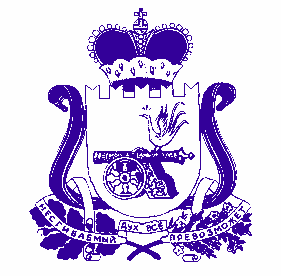 СОВЕТ   ДЕПУТАТОВОЗЕРНЕНСКОГО  ГОРОДСКОГО ПОСЕЛЕНИЯДУХОВЩИНСКОГО РАЙОНА  СМОЛЕНСКОЙ  ОБЛАСТИР Е Ш Е Н И Еот 26 августа 2022 года                                                                                 № 28 Об исполнении бюджета муниципального образования Озерненского      городского поселения        Духовщинского        района Смоленской    области    за    1   полугодие2022 года       Рассмотрев и заслушав отчет Администрации Озерненского городского поселения Духовщинского района Смоленской области об исполнении бюджета муниципального образования  Озерненского городского поселения Духовщинского района Смоленской области за 1 полугодие  2022 года, заключение Контрольно-ревизионной комиссии муниципального образования «Духовщинский район» Смоленской области от 25.07.2022 года № 02-03/4-з, решение постоянной комиссии по бюджету, финансовой и налоговой политике, вопросам муниципального имущества, Совет депутатов Озерненского городского поселения Духовщинского района Смоленской областиРЕШИЛ:     1.Отчет об исполнении бюджета муниципального образования Озерненского городского поселения Духовщинского района Смоленской области за 1 полугодие 2022 года принять к сведению.    2.Направить настоящее решение Главе муниципального образования Озерненского городского поселения Духовщинского района Смоленской области    для подписания, обнародования и опубликования в муниципальном вестнике «Озерненские вести».Председатель Совета депутатов           Глава муниципального образованияОзерненского городского поселения    Озерненского городского поселенияДуховщинского района                          Духовщинского районаСмоленской области                               Смоленской области                            А.Е. Ильющенков                                                 Е.А. ВиноградоваПояснительная записка Исполнение бюджета муниципального образования Озерненского городского поселения Духовщинского района Смоленской области за 2 квартал 2022 года:ДОХОДЫИсполнение бюджета муниципального образования Озерненского городского поселения Духовщинского района Смоленской области на 01.07.2022 года в доходной части составило 30,1% или в сумме 10149,9 тыс. рублей при годовых назначениях на 2022 год 33668,1 тыс. рублей. По налоговым и неналоговым доходам план выполнен на 45,8% или 8622,5 тыс. рублей при годовых назначениях 2022 года 18821,4 тыс. рублей. Налоговые доходы: исполнение составило 46,5% или 7438,3 тыс. рублей при годовых назначениях 2022 года 15995,4 тыс. рублей.В том числе по налогам:Налог на доходы физических лиц – поступление составило 49,2% или 2960,2 тыс. рублей при годовых назначениях 2022 года 6017,8 тыс. рублей. Акцизы по подакцизным товарам, производимым на территории РФ поступление составило 54,2% или 1466,5 тыс. рублей при годовых назначениях 2022 года 2707,8 тыс. рублей.Налог на имущество – поступление составило 23,7% или 149,0 тыс. рублей при годовых назначениях 2022 года 629,5 тыс. рублей. Земельный налог – поступление составило 43,1% или 2860,8 тыс. рублей при годовых назначениях 2022 года 6634,3 тыс. рублей. Государственная пошлина – поступление составила 30,0% или 1,8 тыс. рублей при годовых назначениях 2022 года 6,0 тыс. рублей. Неналоговые доходы: поступление составило 41,9% или 1184,2 тыс. рублей при годовых назначениях 2022года 2826,0 тыс. рублей.В том числе по видам:Арендная плата за земли – исполнено 31,8% или 164,0 тыс. рублей при годовых назначениях 2022 года 515,0 тыс. рублей.Аренда имущества – исполнено 46,1% или 1013,2 тыс. рублей при годовых назначениях 2022 года 2 200,0 тыс. рублейПрочие поступления от использования имущества, находящегося в собственности городских поселений исполнено на 6,0% или 6,0 тыс. рублей при годовых назначениях 2022 года 100,0 тыс. рублей.Доходы от продажи материальных, нематериальных активов - исполнено 10,0% или 1,1 тыс. рублей при годовых назначениях 2022 года 11,0 тыс. рублей.Безвозмездные поступления от других бюджетов: исполнено на 10,3% или 1527,3 тыс. рублей при годовых назначениях 2022 года 14846,7 тыс. рублей. РАСХОДЫ    Расходная часть бюджета муниципального образования Озерненского городского поселения Духовщинского района Смоленской области на 1.07.2022 года фактически исполнена на 18,8% к годовым назначениям, что составляет 7521,1 тыс. рублей при годовых назначениях 39926,4 тыс. рублей.По разделам бюджетной классификации:«Общегосударственные вопросы» исполнено на 36,1% к годовым назначениям, что составляет 2932,2 тыс. рублей при годовом назначении 8124,2 тыс. рублей.«Национальная оборона» исполнено на 29,8% к годовым назначениям, что составляет 98,1 тыс. рублей, при годовом назначении 329,4 тыс. рублей. «Дорожное хозяйство (дорожные фонды)» исполнено на 0% к годовым назначениям, что составляет 0 тыс. рублей, при годовом назначении 16933,8 тыс. рублей.«Другие вопросы в области национальной экономики» исполнено на 50,0 % к годовым назначениям, что составляет 15,0 тыс. рублей, при годовом назначении 30,0 тыс. рублей.«Жилищное хозяйство» исполнено на 50,5% к годовым назначениям, что составляет 1150,7 тыс. рублей, при годовом назначении 2279,7 тыс. рублей.«Коммунальное хозяйство» исполнено на 68,7% к годовым назначениям, что составляет 1482,4 тыс. рублей, при годовом назначении 2158,6 тыс. рублей.«Уличное освещение» исполнено на 28,4% к годовым назначениям, что составляет 441,1 тыс. рублей, при годовом назначении 1552,1 тыс. рублей.«Благоустройство» исполнено на 21,0% к годовым назначениям, что составляет 1742,7 тыс. рублей, при годовом назначении 8298,2 тыс. рублей. «Социальная политика» исполнено на 40,5% к годовым назначениям, что составляет 60,0 тыс. рублей, при годовом назначении 148,1 тыс. рублей.               На содержание Совета депутатов израсходовано 203,0 тыс.  руб.-зарплата с начислениями, услуги связи, перечислены денежные средства по передаче полномочий КРК МО «Духовщинский район» Смоленской области.       На содержание администрации израсходовано 2545,7 тыс. рублей-выплату зарплаты с начислениями в том числе зарплата с начислениями Главы муниципального образования, услуги связи, коммунальные услуги и содержание здания администрации (это электроэнергия, теплоэнергия и холодная вода, вывоз ТКО и водоснабжение), ремонт и приобретение принтера и обновление программ (Консультант Плюс, Raspersky), программа «Госзаказ», приобретение бензина, шин; приобретение, ремонт и заправка картриджей; налог на имущество; ТО пожарной сигнализации.Межбюджетные трансферты на сумму 6,0 тыс. рублейДругие общегосударственные вопросы 123,4 тыс. рублей   - Демонтаж новогодней елки, оформление нежилого помещения, членские взносы, приобретение памятных подарков и призов на проведение лыжной гонки «Лыжня выходного дня».   На содержание ВУС израсходовано 98,1 тыс. руб., - зарплата с начислениями.Другие вопросы в области национальной экономики израсходовано 15,0 тыс. рублей.Оформление земли под кладбище в Дубовице.  Жилищное хозяйство – 1141,0 тыс. рублей.Оплата кап. ремонта за муниципальное жилье, оплата коммунальных услуг по свободному муниципальному имуществу и Ленина 7 и 9/1, налог на имущество.Коммунальное хозяйство – 1482,4 тыс. рублей    На содержание бани, ремонт водопровода.Уличное освещение – 441,1 тыс. рублей Оплата за электроэнергию уличного освещения, тех. обслуживание уличного освещения.Благоустройство – 1742,7 тыс. рублейРаботы по благоустройству Озерненского городского поселения, интернет в парке.Выплачена муниципальная пенсия  - 60,0 тыс. рублей.ОТЧЕТ ОБ ИСПОЛНЕНИИ БЮДЖЕТАОТЧЕТ ОБ ИСПОЛНЕНИИ БЮДЖЕТАОТЧЕТ ОБ ИСПОЛНЕНИИ БЮДЖЕТАОТЧЕТ ОБ ИСПОЛНЕНИИ БЮДЖЕТАОТЧЕТ ОБ ИСПОЛНЕНИИ БЮДЖЕТАКОДЫна 1 июля 2022 г.на 1 июля 2022 г.Форма по ОКУД0503117            Дата01.07.2022Наименование       по ОКПОфинансового органаАдминистрация Озерненского городского поселения Духовщинского района Смоленской областиАдминистрация Озерненского городского поселения Духовщинского района Смоленской областиАдминистрация Озерненского городского поселения Духовщинского района Смоленской областиГлава по БК934Наименование публично-правового образования Бюджет городских поселенийБюджет городских поселенийБюджет городских поселений         по ОКТМО66616155Периодичность: месячная, квартальная, годоваяЕдиница измерения:  рубпо ОКЕИ383                                 1. Доходы бюджета                                 1. Доходы бюджета                                 1. Доходы бюджета                                 1. Доходы бюджета                                 1. Доходы бюджета                                 1. Доходы бюджета Наименование показателяКод строкиКод дохода по бюджетной классификацииУтвержденные бюджетные назначенияИсполненоНеисполненные назначения Наименование показателяКод строкиКод дохода по бюджетной классификацииУтвержденные бюджетные назначенияИсполненоНеисполненные назначения Наименование показателяКод строкиКод дохода по бюджетной классификацииУтвержденные бюджетные назначенияИсполненоНеисполненные назначения123456Доходы бюджета - всего010x33 668 092,2410 149 910,2123 577 534,96в том числе:  НАЛОГОВЫЕ И НЕНАЛОГОВЫЕ ДОХОДЫ010100 1 00 00000 00 0000 0002 707 842,001 466 481,101 241 360,90  НАЛОГИ НА ТОВАРЫ (РАБОТЫ, УСЛУГИ), РЕАЛИЗУЕМЫЕ НА ТЕРРИТОРИИ РОССИЙСКОЙ ФЕДЕРАЦИИ010100 1 03 00000 00 0000 0002 707 842,001 466 481,101 241 360,90  Акцизы по подакцизным товарам (продукции), производимым на территории Российской Федерации010100 1 03 02000 01 0000 1102 707 842,001 466 481,101 241 360,90  Доходы от уплаты акцизов на дизельное топливо, подлежащие распределению между бюджетами субъектов Российской Федерации и местными бюджетами с учетом установленных дифференцированных нормативов отчислений в местные бюджеты010100 1 03 02230 01 0000 1101 224 299,00721 833,74502 465,26  Доходы от уплаты акцизов на дизельное топливо, подлежащие распределению между бюджетами субъектов Российской Федерации и местными бюджетами с учетом установленных дифференцированных нормативов отчислений в местные бюджеты (по нормативам, установленным федеральным законом о федеральном бюджете в целях формирования дорожных фондов субъектов Российской Федерации)010100 1 03 02231 01 0000 1101 224 299,00721 833,74502 465,26  Доходы от уплаты акцизов на моторные масла для дизельных и (или) карбюраторных (инжекторных) двигателей, подлежащие распределению между бюджетами субъектов Российской Федерации и местными бюджетами с учетом установленных дифференцированных нормативов отчислений в местные бюджеты010100 1 03 02240 01 0000 1106 777,004 249,372 527,63  Доходы от уплаты акцизов на моторные масла для дизельных и (или) карбюраторных (инжекторных) двигателей, подлежащие распределению между бюджетами субъектов Российской Федерации и местными бюджетами с учетом установленных дифференцированных нормативов отчислений в местные бюджеты (по нормативам, установленным федеральным законом о федеральном бюджете в целях формирования дорожных фондов субъектов Российской Федерации)010100 1 03 02241 01 0000 1106 777,004 249,372 527,63  Доходы от уплаты акцизов на автомобильный бензин, подлежащие распределению между бюджетами субъектов Российской Федерации и местными бюджетами с учетом установленных дифференцированных нормативов отчислений в местные бюджеты010100 1 03 02250 01 0000 1101 630 287,00831 505,26798 781,74  Доходы от уплаты акцизов на автомобильный бензин, подлежащие распределению между бюджетами субъектов Российской Федерации и местными бюджетами с учетом установленных дифференцированных нормативов отчислений в местные бюджеты (по нормативам, установленным федеральным законом о федеральном бюджете в целях формирования дорожных фондов субъектов Российской Федерации)010100 1 03 02251 01 0000 1101 630 287,00831 505,26798 781,74  Доходы от уплаты акцизов на прямогонный бензин, подлежащие распределению между бюджетами субъектов Российской Федерации и местными бюджетами с учетом установленных дифференцированных нормативов отчислений в местные бюджеты010100 1 03 02260 01 0000 110-153 521,00-91 107,27-62 413,73  Доходы от уплаты акцизов на прямогонный бензин, подлежащие распределению между бюджетами субъектов Российской Федерации и местными бюджетами с учетом установленных дифференцированных нормативов отчислений в местные бюджеты (по нормативам, установленным федеральным законом о федеральном бюджете в целях формирования дорожных фондов субъектов Российской Федерации)010100 1 03 02261 01 0000 110-153 521,00-91 107,27-62 413,73  НАЛОГОВЫЕ И НЕНАЛОГОВЫЕ ДОХОДЫ010182 1 00 00000 00 0000 00013 281 600,005 970 038,427 370 914,51  НАЛОГИ НА ПРИБЫЛЬ, ДОХОДЫ010182 1 01 00000 00 0000 0006 017 800,002 960 212,113 116 940,82  Налог на доходы физических лиц010182 1 01 02000 01 0000 1106 017 800,002 960 212,113 116 940,82  Налог на доходы физических лиц с доходов, источником которых является налоговый агент, за исключением доходов, в отношении которых исчисление и уплата налога осуществляются в соответствии со статьями 227, 227.1 и 228 Налогового кодекса Российской Федерации010182 1 01 02010 01 0000 1105 997 800,002 887 760,803 110 039,20  Налог на доходы физических лиц с доходов, источником которых является налоговый агент, за исключением доходов, в отношении которых исчисление и уплата налога осуществляются в соответствии со статьями 227, 227.1 и 228 Налогового кодекса Российской Федерации010182 1 01 02010 01 1000 110-2 875 491,17-  Налог на доходы физических лиц с доходов, источником которых является налоговый агент, за исключением доходов, в отношении которых исчисление и уплата налога осуществляются в соответствии со статьями 227, 227.1 и 228 Налогового кодекса Российской Федерации010182 1 01 02010 01 2100 110-6 575,90-  Налог на доходы физических лиц с доходов, источником которых является налоговый агент, за исключением доходов, в отношении которых исчисление и уплата налога осуществляются в соответствии со статьями 227, 227.1 и 228 Налогового кодекса Российской Федерации010182 1 01 02010 01 3000 110-5 693,73-  Налог на доходы физических лиц с доходов, полученных от осуществления деятельности физическими лицами, зарегистрированными в качестве индивидуальных предпринимателей, нотариусов, занимающихся частной практикой, адвокатов, учредивших адвокатские кабинеты, и других лиц, занимающихся частной практикой в соответствии со статьей 227 Налогового кодекса Российской Федерации010182 1 01 02020 01 0000 1105 000,00-1 901,626 901,62  Налог на доходы физических лиц с доходов, с доходов, полученных от осуществления деятельности физическими лицами, зарегистрированными в качестве индивидуальных предпринимателей, нотариусов, занимающихся частной практикой, адвокатов, учредивших адвокатские кабинеты и других лиц, занимающихся частной практикой в соответствии со статьей 227 Налогового кодекса Российской Федерации010182 1 01 02020 01 1000 110--1 978,20-  Налог на доходы физических лиц с доходов, полученных от осуществления деятельности физическими лицами, зарегистрированными в качестве индивидуальных предпринимателей, нотариусов, занимающихся частной практикой, адвокатов, учредивших адвокатские кабинеты и других лиц, занимающихся частной практикой в соответствии со статьей 227 Налогового кодекса Российской Федерации010182 1 01 02020 01 2100 110-36,58-  Налог на доходы физических лиц с доходов, полученных от осуществления деятельности физическими лицами, зарегистрированными в качестве индивидуальных предпринимателей, нотариусов, занимающихся частной практикой, адвокатов, учредивших адвокатские кабинеты и других лиц, занимающихся частной практикой в соответствии со статьей 227 Налогового кодекса Российской Федерации010182 1 01 02020 01 3000 110-40,00-  Налог на доходы физических лиц с доходов, полученных физическими лицами в соответствии со статьей 228 Налогового кодекса Российской Федерации010182 1 01 02030 01 0000 11015 000,0062 449,80-  Налог на доходы физических лиц с доходов, полученных физическими лицами, в соответствии со статьей 228 Налогового кодекса Российской Федерации010182 1 01 02030 01 1000 110-62 191,06-  Налог на доходы физических лиц с доходов, полученных физическими лицами в соответствии со статьей 228 Налогового кодекса Российской Федерации010182 1 01 02030 01 2100 110-181,54-  Налог на доходы физических лиц с доходов, полученных физическими лицами, в соответствии со статьей 228 Налогового кодекса Российской Федерации010182 1 01 02030 01 3000 110-77,20-  Налог на доходы физических лиц в части суммы налога, превышающей 650 000 рублей, относящейся к части налоговой базы, превышающей 5 000 000 рублей (за исключением налога на доходы физических лиц с сумм прибыли контролируемой иностранной компании, в том числе фиксированной прибыли контролируемой иностранной компании)010182 1 01 02080 01 0000 110-11 903,13-  Налог на доходы физических лиц в части суммы налога, превышающей 650 000 рублей, относящейся к части налоговой базы, превышающей 5 000 000 рублей (за исключением налога на доходы физических лиц с сумм прибыли контролируемой иностранной компании, в том числе фиксированной прибыли контролируемой иностранной компании)010182 1 01 02080 01 1000 110-11 903,13-  НАЛОГИ НА ИМУЩЕСТВО010182 1 06 00000 00 0000 0007 263 800,003 009 826,314 253 973,69  Налог на имущество физических лиц010182 1 06 01000 00 0000 110629 500,00149 019,85480 480,15  Налог на имущество физических лиц, взимаемый по ставкам, применяемым к объектам налогообложения, расположенным в границах городских поселений010182 1 06 01030 13 0000 110629 500,00149 019,85480 480,15  сумма платежа (перерасчеты,  недоимка и задолженность по соответствующему платежу, в том числе по отмененному)010182 1 06 01030 13 1000 110-142 100,56-  пени по соответствующему платежу010182 1 06 01030 13 2100 110-6 919,29-  Земельный налог010182 1 06 06000 00 0000 1106 634 300,002 860 806,463 773 493,54  Земельный налог с организаций010182 1 06 06030 00 0000 1106 434 300,002 837 475,873 596 824,13  Земельный налог с организаций, обладающих земельным участком, расположенным в границах городских поселений010182 1 06 06033 13 0000 1106 434 300,002 837 475,873 596 824,13  сумма платежа (перерасчеты,  недоимка и задолженность по соответствующему платежу, в том числе по отмененному)010182 1 06 06033 13 1000 110-2 836 162,54-  пени по соответствующему платежу010182 1 06 06033 13 2100 110--0,01-  прочие поступления010182 1 06 06033 13 4000 110-1 313,34-  Земельный налог с физических лиц010182 1 06 06040 00 0000 110200 000,0023 330,59176 669,41  Земельный налог с физических лиц, обладающих земельным участком, расположенным в границах городских поселений010182 1 06 06043 13 0000 110200 000,0023 330,59176 669,41  сумма платежа (перерасчеты,  недоимка и задолженность по соответствующему платежу, в том числе по отмененному)010182 1 06 06043 13 1000 110-22 606,02-  пени по соответствующему платежу010182 1 06 06043 13 2100 110-724,57-  НАЛОГОВЫЕ И НЕНАЛОГОВЫЕ ДОХОДЫ010929 1 00 00000 00 0000 000511 000,00165 040,68345 959,32  ДОХОДЫ ОТ ИСПОЛЬЗОВАНИЯ ИМУЩЕСТВА, НАХОДЯЩЕГОСЯ В ГОСУДАРСТВЕННОЙ И МУНИЦИПАЛЬНОЙ СОБСТВЕННОСТИ010929 1 11 00000 00 0000 000500 000,00163 958,56336 041,44  Доходы, получаемые в виде арендной либо иной платы за передачу в возмездное пользование государственного и муниципального имущества (за исключением имущества бюджетных и автономных учреждений, а также имущества государственных и муниципальных унитарных предприятий, в том числе казенных)010929 1 11 05000 00 0000 120500 000,00163 958,56336 041,44  Доходы, получаемые в виде арендной платы за земельные участки, государственная собственность на которые не разграничена, а также средства от продажи права на заключение договоров аренды указанных земельных участков010929 1 11 05010 00 0000 120500 000,00163 958,56336 041,44  Доходы, получаемые в виде арендной платы за земельные участки, государственная собственность на которые не разграничена и которые расположены в границах городских поселений, а также средства от продажи права на заключение договоров аренды указанных земельных участков010929 1 11 05013 13 0000 120500 000,00163 958,56336 041,44  ДОХОДЫ ОТ ПРОДАЖИ МАТЕРИАЛЬНЫХ И НЕМАТЕРИАЛЬНЫХ АКТИВОВ010929 1 14 00000 00 0000 00011 000,001 082,129 917,88  Доходы от продажи земельных участков, находящихся в государственной и муниципальной собственности010929 1 14 06000 00 0000 43011 000,001 082,129 917,88  Доходы от продажи земельных участков, государственная собственность на которые не разграничена010929 1 14 06010 00 0000 43011 000,001 082,129 917,88  Доходы от продажи земельных участков, государственная собственность на которые не разграничена и которые расположены в границах городских поселений010929 1 14 06013 13 0000 43011 000,001 082,129 917,88  НАЛОГОВЫЕ И НЕНАЛОГОВЫЕ ДОХОДЫ010934 1 00 00000 00 0000 0002 321 000,001 021 008,941 299 991,06  ГОСУДАРСТВЕННАЯ ПОШЛИНА010934 1 08 00000 00 0000 0006 000,001 800,004 200,00  Государственная пошлина за совершение нотариальных действий (за исключением действий, совершаемых консульскими учреждениями Российской Федерации)010934 1 08 04000 01 0000 1106 000,001 800,004 200,00  Государственная пошлина за совершение нотариальных действий должностными лицами органов местного самоуправления, уполномоченными в соответствии с законодательными актами Российской Федерации на совершение нотариальных действий010934 1 08 04020 01 0000 1106 000,001 800,004 200,00  Государственная пошлина за совершение нотариальных действий должностными лицами органов местного самоуправления, уполномоченными в соответствии с законодательными актами Российской Федерации на совершение нотариальных действий010934 1 08 04020 01 1000 110-1 800,00-  ДОХОДЫ ОТ ИСПОЛЬЗОВАНИЯ ИМУЩЕСТВА, НАХОДЯЩЕГОСЯ В ГОСУДАРСТВЕННОЙ И МУНИЦИПАЛЬНОЙ СОБСТВЕННОСТИ010934 1 11 00000 00 0000 0002 315 000,001 019 208,941 295 791,06  Доходы, получаемые в виде арендной либо иной платы за передачу в возмездное пользование государственного и муниципального имущества (за исключением имущества бюджетных и автономных учреждений, а также имущества государственных и муниципальных унитарных предприятий, в том числе казенных)010934 1 11 05000 00 0000 1202 215 000,001 013 208,941 201 791,06  Доходы, получаемые в виде арендной платы за земли после разграничения государственной собственности на землю, а также средства от продажи права на заключение договоров аренды указанных земельных участков (за исключением земельных участков бюджетных и автономных учреждений)010934 1 11 05020 00 0000 12015 000,00-15 000,00  Доходы, получаемые в виде арендной платы, а также средства от продажи права на заключение договоров аренды за земли, находящиеся в собственности городских поселений (за исключением земельных участков муниципальных бюджетных и автономных учреждений)010934 1 11 05025 13 0000 12015 000,00-15 000,00  Доходы от сдачи в аренду имущества, находящегося в оперативном управлении органов государственной власти, органов местного самоуправления, органов управления государственными внебюджетными фондами и созданных ими учреждений (за исключением имущества бюджетных и автономных учреждений)010934 1 11 05030 00 0000 1202 200 000,001 013 208,941 186 791,06  Доходы от сдачи в аренду имущества, находящегося в оперативном управлении органов управления городских поселений и созданных ими учреждений (за исключением имущества муниципальных бюджетных и автономных учреждений)010934 1 11 05035 13 0000 1202 200 000,001 013 208,941 186 791,06  Прочие доходы от использования имущества и прав, находящихся в государственной и муниципальной собственности (за исключением имущества бюджетных и автономных учреждений, а также имущества государственных и муниципальных унитарных предприятий, в том числе казенных)010934 1 11 09000 00 0000 120100 000,006 000,0094 000,00  Прочие поступления от использования имущества, находящегося в государственной и муниципальной собственности (за исключением имущества бюджетных и автономных учреждений, а также имущества государственных и муниципальных унитарных предприятий, в том числе казенных)010934 1 11 09040 00 0000 120100 000,006 000,0094 000,00  Прочие поступления от использования имущества, находящегося в собственности городских поселений (за исключением имущества муниципальных бюджетных и автономных учреждений, а также имущества муниципальных унитарных предприятий, в том числе казенных)010934 1 11 09045 13 0000 120100 000,006 000,0094 000,00  БЕЗВОЗМЕЗДНЫЕ ПОСТУПЛЕНИЯ010934 2 00 00000 00 0000 00014 846 650,241 527 341,0713 319 309,17  БЕЗВОЗМЕЗДНЫЕ ПОСТУПЛЕНИЯ ОТ ДРУГИХ БЮДЖЕТОВ БЮДЖЕТНОЙ СИСТЕМЫ РОССИЙСКОЙ ФЕДЕРАЦИИ010934 2 02 00000 00 0000 00014 846 650,241 527 341,0713 319 309,17  Дотации бюджетам бюджетной системы Российской Федерации010934 2 02 10000 00 0000 1502 858 100,001 429 200,001 428 900,00  Дотации на выравнивание бюджетной обеспеченности из бюджетов муниципальных районов, городских округов с внутригородским делением010934 2 02 16001 00 0000 1502 858 100,001 429 200,001 428 900,00  Дотации бюджетам городских поселений на выравнивание бюджетной обеспеченности из бюджетов муниципальных районов010934 2 02 16001 13 0000 1502 858 100,001 429 200,001 428 900,00  Субсидии бюджетам бюджетной системы Российской Федерации (межбюджетные субсидии)010934 2 02 20000 00 0000 15011 683 450,24-11 683 450,24  Субсидии бюджетам на реализацию программ формирования современной городской среды010934 2 02 25555 00 0000 1502 896 110,24-2 896 110,24  Субсидии бюджетам городских поселений на реализацию программ формирования современной городской среды010934 2 02 25555 13 0000 1502 896 110,24-2 896 110,24  Прочие субсидии010934 2 02 29999 00 0000 1508 787 340,00-8 787 340,00  Прочие субсидии бюджетам городских поселений010934 2 02 29999 13 0000 1508 787 340,00-8 787 340,00  Субвенции бюджетам бюджетной системы Российской Федерации010934 2 02 30000 00 0000 150305 100,0098 141,07206 958,93  Субвенции бюджетам на осуществление первичного воинского учета органами местного самоуправления поселений, муниципальных и городских округов010934 2 02 35118 00 0000 150305 100,0098 141,07206 958,93  Субвенции бюджетам городских поселений на осуществление первичного воинского учета органами местного самоуправления поселений, муниципальных и городских округов010934 2 02 35118 13 0000 150305 100,0098 141,07206 958,93                                              2. Расходы бюджета                                              2. Расходы бюджета                                              2. Расходы бюджета                                              2. Расходы бюджета                                              2. Расходы бюджета              Форма 0503117  с.2 Наименование показателяКод строкиКод расхода по бюджетной классификацииУтвержденные бюджетные назначенияИсполненоНеисполненные назначения Наименование показателяКод строкиКод расхода по бюджетной классификацииУтвержденные бюджетные назначенияИсполненоНеисполненные назначения Наименование показателяКод строкиКод расхода по бюджетной классификацииУтвержденные бюджетные назначенияИсполненоНеисполненные назначения123456Расходы бюджета - всего200x39 926 393,427 521 100,5132 405 292,91в том числе:  Расходы на обеспечение деятельности органов местного самоуправления200934 0102 72 0 01 00140 000561 200,00259 576,62301 623,38  Расходы на выплаты персоналу в целях обеспечения выполнения функций государственными (муниципальными) органами, казенными учреждениями, органами управления государственными внебюджетными фондами200934 0102 72 0 01 00140 100561 200,00259 576,62301 623,38  Расходы на выплаты персоналу государственных (муниципальных) органов200934 0102 72 0 01 00140 120561 200,00259 576,62301 623,38  Фонд оплаты труда государственных (муниципальных) органов200934 0102 72 0 01 00140 121-203 194,78-  Взносы по обязательному социальному страхованию на выплаты денежного содержания и иные выплаты работникам государственных (муниципальных) органов200934 0102 72 0 01 00140 129-56 381,84-  Расходы на обеспечение деятельности органов местного самоуправления200934 0104 01 4 01 00140 0006 212 358,002 286 096,973 926 261,03  Расходы на выплаты персоналу в целях обеспечения выполнения функций государственными (муниципальными) органами, казенными учреждениями, органами управления государственными внебюджетными фондами200934 0104 01 4 01 00140 1003 024 108,001 222 295,891 801 812,11  Расходы на выплаты персоналу государственных (муниципальных) органов200934 0104 01 4 01 00140 1203 024 108,001 222 295,891 801 812,11  Фонд оплаты труда государственных (муниципальных) органов200934 0104 01 4 01 00140 121-954 641,94-  Взносы по обязательному социальному страхованию на выплаты денежного содержания и иные выплаты работникам государственных (муниципальных) органов200934 0104 01 4 01 00140 129-267 653,95-  Закупка товаров, работ и услуг для обеспечения государственных (муниципальных) нужд200934 0104 01 4 01 00140 2002 922 250,00941 950,981 980 299,02  Иные закупки товаров, работ и услуг для обеспечения государственных (муниципальных) нужд200934 0104 01 4 01 00140 2402 922 250,00941 950,981 980 299,02  Прочая закупка товаров, работ и услуг200934 0104 01 4 01 00140 244-520 002,20-  Закупка энергетических ресурсов200934 0104 01 4 01 00140 247-421 948,78-  Иные бюджетные ассигнования200934 0104 01 4 01 00140 800266 000,00121 850,10144 149,90  Уплата налогов, сборов и иных платежей200934 0104 01 4 01 00140 850266 000,00121 850,10144 149,90  Уплата налога на имущество организаций и земельного налога200934 0104 01 4 01 00140 851-119 898,00-  Уплата прочих налогов, сборов200934 0104 01 4 01 00140 852-525,00-  Уплата иных платежей200934 0104 01 4 01 00140 853-1 427,10-200934 0106 80 0 01 П0010 00024 000,006 000,0018 000,00  Межбюджетные трансферты200934 0106 80 0 01 П0010 50024 000,006 000,0018 000,00  Иные межбюджетные трансферты200934 0106 80 0 01 П0010 54024 000,006 000,0018 000,00200934 0111 82 0 01 28880 0005 000,00-5 000,00  Иные бюджетные ассигнования200934 0111 82 0 01 28880 8005 000,00-5 000,00  Резервные средства200934 0111 82 0 01 28880 8705 000,00-5 000,00200934 0113 01 4 02 20110 000411 300,00101 940,12309 359,88  Закупка товаров, работ и услуг для обеспечения государственных (муниципальных) нужд200934 0113 01 4 02 20110 200386 300,0080 085,04306 214,96  Иные закупки товаров, работ и услуг для обеспечения государственных (муниципальных) нужд200934 0113 01 4 02 20110 240386 300,0080 085,04306 214,96  Прочая закупка товаров, работ и услуг200934 0113 01 4 02 20110 244-80 085,04-  Иные бюджетные ассигнования200934 0113 01 4 02 20110 80025 000,0021 855,083 144,92  Уплата налогов, сборов и иных платежей200934 0113 01 4 02 20110 85025 000,0021 855,083 144,92  Уплата иных платежей200934 0113 01 4 02 20110 853-21 855,08-  Обеспечение размещения информации о деятельности органов местного самоуправления Озерненского городского поселения Духовщинского района Смоленской области200934 0113 01 4 02 21110 00010 000,002 000,008 000,00  Закупка товаров, работ и услуг для обеспечения государственных (муниципальных) нужд200934 0113 01 4 02 21110 20010 000,002 000,008 000,00  Иные закупки товаров, работ и услуг для обеспечения государственных (муниципальных) нужд200934 0113 01 4 02 21110 24010 000,002 000,008 000,00  Прочая закупка товаров, работ и услуг200934 0113 01 4 02 21110 244-2 000,00-  Мероприятия по землеустройству и землепользованию200934 0113 01 4 02 22110 00030 000,0014 000,0016 000,00  Закупка товаров, работ и услуг для обеспечения государственных (муниципальных) нужд200934 0113 01 4 02 22110 20030 000,0014 000,0016 000,00  Иные закупки товаров, работ и услуг для обеспечения государственных (муниципальных) нужд200934 0113 01 4 02 22110 24030 000,0014 000,0016 000,00  Прочая закупка товаров, работ и услуг200934 0113 01 4 02 22110 244-14 000,00-  Обеспечение безопасности на воде  на территории  Озерненского городского поселения Духовщинского района Смоленской области200934 0113 01 4 02 24110 000125 000,00-125 000,00  Закупка товаров, работ и услуг для обеспечения государственных (муниципальных) нужд200934 0113 01 4 02 24110 200125 000,00-125 000,00  Иные закупки товаров, работ и услуг для обеспечения государственных (муниципальных) нужд200934 0113 01 4 02 24110 240125 000,00-125 000,00  Расходы на проведение праздничных мероприятий, памятных дат200934 0113 01 4 02 28150 000210 000,0092 500,00117 500,00  Закупка товаров, работ и услуг для обеспечения государственных (муниципальных) нужд200934 0113 01 4 02 28150 200210 000,0092 500,00117 500,00  Иные закупки товаров, работ и услуг для обеспечения государственных (муниципальных) нужд200934 0113 01 4 02 28150 240210 000,0092 500,00117 500,00  Прочая закупка товаров, работ и услуг200934 0113 01 4 02 28150 244-92 500,00-200934 0113 80 0 01 П0040 0002 500,002 500,00-  Межбюджетные трансферты200934 0113 80 0 01 П0040 5002 500,002 500,00-  Иные межбюджетные трансферты200934 0113 80 0 01 П0040 5402 500,002 500,00-200934 0113 80 0 01 П0050 0004 500,004 500,00-  Межбюджетные трансферты200934 0113 80 0 01 П0050 5004 500,004 500,00-  Иные межбюджетные трансферты200934 0113 80 0 01 П0050 5404 500,004 500,00-  Передача полномочий по организации проверки готовности теплоснабжающих, теплосетевых организаций, потребителей тепловой энергии к отопительному сезону200934 0113 80 0 01 П0060 000500,00-500,00  Межбюджетные трансферты200934 0113 80 0 01 П0060 500500,00-500,00  Иные межбюджетные трансферты200934 0113 80 0 01 П0060 540500,00-500,00  Субвенции на осуществление первичного воинского учета органами местного самоуправления поселений, муниципальных и городских округов200934 0203 98 0 01 51180 000329 400,0098 141,07231 258,93  Расходы на выплаты персоналу в целях обеспечения выполнения функций государственными (муниципальными) органами, казенными учреждениями, органами управления государственными внебюджетными фондами200934 0203 98 0 01 51180 100240 284,0097 391,07142 892,93  Расходы на выплаты персоналу государственных (муниципальных) органов200934 0203 98 0 01 51180 120240 284,0097 391,07142 892,93  Фонд оплаты труда государственных (муниципальных) органов200934 0203 98 0 01 51180 121-75 865,00-  Иные выплаты персоналу государственных (муниципальных) органов, за исключением фонда оплаты труда200934 0203 98 0 01 51180 122-125,32-  Взносы по обязательному социальному страхованию на выплаты денежного содержания и иные выплаты работникам государственных (муниципальных) органов200934 0203 98 0 01 51180 129-21 400,75-  Закупка товаров, работ и услуг для обеспечения государственных (муниципальных) нужд200934 0203 98 0 01 51180 20089 116,00750,0088 366,00  Иные закупки товаров, работ и услуг для обеспечения государственных (муниципальных) нужд200934 0203 98 0 01 51180 24089 116,00750,0088 366,00  Прочая закупка товаров, работ и услуг200934 0203 98 0 01 51180 244-750,00-  Расходы на проектирование,строительство,реконструкцию,капитальный ремонт и ремонт автомобильных дорог общего пользования местного значения за счет средств местного бюджета200934 0409 05 3 01 S1260 00013 000 000,00-13 000 000,00  Закупка товаров, работ и услуг для обеспечения государственных (муниципальных) нужд200934 0409 05 3 01 S1260 20013 000 000,00-13 000 000,00  Иные закупки товаров, работ и услуг для обеспечения государственных (муниципальных) нужд200934 0409 05 3 01 S1260 24013 000 000,00-13 000 000,00  Расходы на укрепление материально-технической базы профессиональных образовательных организаций200934 0409 05 4 03 25120 0003 933 843,18-3 933 843,18  Закупка товаров, работ и услуг для обеспечения государственных (муниципальных) нужд200934 0409 05 4 03 25120 2003 933 843,18-3 933 843,18  Иные закупки товаров, работ и услуг для обеспечения государственных (муниципальных) нужд200934 0409 05 4 03 25120 2403 933 843,18-3 933 843,18  Мероприятия по землеустройству и землепользованию200934 0412 01 4 07 22110 00030 000,0015 000,0015 000,00  Закупка товаров, работ и услуг для обеспечения государственных (муниципальных) нужд200934 0412 01 4 07 22110 20030 000,0015 000,0015 000,00  Иные закупки товаров, работ и услуг для обеспечения государственных (муниципальных) нужд200934 0412 01 4 07 22110 24030 000,0015 000,0015 000,00  Прочая закупка товаров, работ и услуг200934 0412 01 4 07 22110 244-15 000,00-  Обеспечение расходов в области жилищного хозяйства на территории Озерненского городского поселения Духовщинского района Смоленской области200934 0501 01 4 04 26130 0002 279 700,001 150 699,621 129 000,38  Закупка товаров, работ и услуг для обеспечения государственных (муниципальных) нужд200934 0501 01 4 04 26130 2002 254 700,001 140 979,621 113 720,38  Иные закупки товаров, работ и услуг для обеспечения государственных (муниципальных) нужд200934 0501 01 4 04 26130 2402 254 700,001 140 979,621 113 720,38  Прочая закупка товаров, работ и услуг200934 0501 01 4 04 26130 244-874 444,13-  Закупка энергетических ресурсов200934 0501 01 4 04 26130 247-266 535,49-  Иные бюджетные ассигнования200934 0501 01 4 04 26130 80025 000,009 720,0015 280,00  Уплата налогов, сборов и иных платежей200934 0501 01 4 04 26130 85025 000,009 720,0015 280,00  Уплата налога на имущество организаций и земельного налога200934 0501 01 4 04 26130 851-9 720,00-  Обеспечение расходов в области коммунального хозяйства на территории Озерненского городского поселения Духовщинского района Смоленской области200934 0502 01 4 05 28130 000605 100,00369 199,40235 900,60  Закупка товаров, работ и услуг для обеспечения государственных (муниципальных) нужд200934 0502 01 4 05 28130 200550 000,00362 024,40187 975,60  Иные закупки товаров, работ и услуг для обеспечения государственных (муниципальных) нужд200934 0502 01 4 05 28130 240550 000,00362 024,40187 975,60  Прочая закупка товаров, работ и услуг200934 0502 01 4 05 28130 244-362 024,40-  Иные бюджетные ассигнования200934 0502 01 4 05 28130 80055 100,007 175,0047 925,00  Уплата налогов, сборов и иных платежей200934 0502 01 4 05 28130 85055 100,007 175,0047 925,00  Уплата прочих налогов, сборов200934 0502 01 4 05 28130 852-7 175,00-  Содержание социально - значимых объектов (баня) на территории муниципального образования Озерненского городского поселения Духовщинского района Смоленской области200934 0502 01 4 05 61130 0001 553 545,001 113 231,63440 313,37  Иные бюджетные ассигнования200934 0502 01 4 05 61130 8001 553 545,001 113 231,63440 313,37  Субсидии юридическим лицам (кроме некоммерческих организаций), индивидуальным предпринимателям, физическим лицам - производителям товаров, работ, услуг200934 0502 01 4 05 61130 8101 553 545,001 113 231,63440 313,37  Субсидии на возмещение недополученных доходов и (или) возмещение фактически понесенных затрат в связи с производством (реализацией) товаров, выполнением работ, оказанием услуг200934 0502 01 4 05 61130 811-1 113 231,63-200934 0503 01 3 02 S0850 000803 373,74-803 373,74  Закупка товаров, работ и услуг для обеспечения государственных (муниципальных) нужд200934 0503 01 3 02 S0850 200803 373,74-803 373,74  Иные закупки товаров, работ и услуг для обеспечения государственных (муниципальных) нужд200934 0503 01 3 02 S0850 240803 373,74-803 373,74  Расходы на организацию захоронения и содержание мест захоронения в муниципальном образовании Озерненского городского поселения Духовщинского района Смоленской области200934 0503 01 4 06 20150 000240 000,002 592,98237 407,02  Закупка товаров, работ и услуг для обеспечения государственных (муниципальных) нужд200934 0503 01 4 06 20150 200240 000,002 592,98237 407,02  Иные закупки товаров, работ и услуг для обеспечения государственных (муниципальных) нужд200934 0503 01 4 06 20150 240240 000,002 592,98237 407,02  Прочая закупка товаров, работ и услуг200934 0503 01 4 06 20150 244-2 592,98-  Расходы на обеспечение функций органов местного самоуправления  Озерненского городского поселения Духовщинского района Смоленской области в области объектов уличного освещения расположенных на территории поселения200934 0503 01 4 06 29130 0001 552 100,00441 082,731 111 017,27  Закупка товаров, работ и услуг для обеспечения государственных (муниципальных) нужд200934 0503 01 4 06 29130 2001 552 100,00441 082,731 111 017,27  Иные закупки товаров, работ и услуг для обеспечения государственных (муниципальных) нужд200934 0503 01 4 06 29130 2401 552 100,00441 082,731 111 017,27  Прочая закупка товаров, работ и услуг200934 0503 01 4 06 29130 244-35 530,49-  Закупка энергетических ресурсов200934 0503 01 4 06 29130 247-405 552,24-  Расходы на обеспечение  функций органов местного самоуправления  Озерненского городского поселения Духовщинского района Смоленской области  , связанных с благоустройством территории поселения200934 0503 01 4 06 29140 0004 133 440,701 299 071,672 834 369,03  Закупка товаров, работ и услуг для обеспечения государственных (муниципальных) нужд200934 0503 01 4 06 29140 2004 133 440,701 299 071,672 834 369,03  Иные закупки товаров, работ и услуг для обеспечения государственных (муниципальных) нужд200934 0503 01 4 06 29140 2404 133 440,701 299 071,672 834 369,03  Прочая закупка товаров, работ и услуг200934 0503 01 4 06 29140 244-1 299 071,67-  Субсидии на реализацию программ формирования современной городской среды200934 0503 03 1 F2 55550 0002 896 399,88-2 896 399,88  Закупка товаров, работ и услуг для обеспечения государственных (муниципальных) нужд200934 0503 03 1 F2 55550 2002 896 399,88-2 896 399,88  Иные закупки товаров, работ и услуг для обеспечения государственных (муниципальных) нужд200934 0503 03 1 F2 55550 2402 896 399,88-2 896 399,88  Разработка проектно - сметной документации для строительства спортивной площадки"200934 0503 03 4 02 20160 000225 032,92-225 032,92  Закупка товаров, работ и услуг для обеспечения государственных (муниципальных) нужд200934 0503 03 4 02 20160 200225 032,92-225 032,92  Иные закупки товаров, работ и услуг для обеспечения государственных (муниципальных) нужд200934 0503 03 4 02 20160 240225 032,92-225 032,92  Дополнительная мера социальной поддержки лиц, зараженных вирусом иммунодефицита человека при оказании им медицинской помощи в учреждениях здравоохранения Смоленской области200934 1001 01 4 08 70150 000148 100,0059 961,6888 138,32  Социальное обеспечение и иные выплаты населению200934 1001 01 4 08 70150 300148 100,0059 961,6888 138,32  Публичные нормативные социальные выплаты гражданам200934 1001 01 4 08 70150 310148 100,0059 961,6888 138,32  Иные пенсии, социальные доплаты к пенсиям200934 1001 01 4 08 70150 312-59 961,68-  Расходы на обеспечение деятельности органов местного самоуправления200943 0103 71 0 03 00140 000504 100,00179 106,02324 993,98  Расходы на выплаты персоналу в целях обеспечения выполнения функций государственными (муниципальными) органами, казенными учреждениями, органами управления государственными внебюджетными фондами200943 0103 71 0 03 00140 100442 400,00174 816,79267 583,21  Расходы на выплаты персоналу государственных (муниципальных) органов200943 0103 71 0 03 00140 120442 400,00174 816,79267 583,21  Фонд оплаты труда государственных (муниципальных) органов200943 0103 71 0 03 00140 121-135 427,62-  Взносы по обязательному социальному страхованию на выплаты денежного содержания и иные выплаты работникам государственных (муниципальных) органов200943 0103 71 0 03 00140 129-39 389,17-  Закупка товаров, работ и услуг для обеспечения государственных (муниципальных) нужд200943 0103 71 0 03 00140 20061 650,004 289,2357 360,77  Иные закупки товаров, работ и услуг для обеспечения государственных (муниципальных) нужд200943 0103 71 0 03 00140 24061 650,004 289,2357 360,77  Прочая закупка товаров, работ и услуг200943 0103 71 0 03 00140 244-4 289,23-  Иные бюджетные ассигнования200943 0103 71 0 03 00140 80050,00-50,00  Уплата налогов, сборов и иных платежей200943 0103 71 0 03 00140 85050,00-50,00200943 0103 71 0 03 00141 00072 000,00-72 000,00  Расходы на выплаты персоналу в целях обеспечения выполнения функций государственными (муниципальными) органами, казенными учреждениями, органами управления государственными внебюджетными фондами200943 0103 71 0 03 00141 10072 000,00-72 000,00  Расходы на выплаты персоналу государственных (муниципальных) органов200943 0103 71 0 03 00141 12072 000,00-72 000,00200943 0106 80 0 01 П0020 00023 900,0023 900,00-  Межбюджетные трансферты200943 0106 80 0 01 П0020 50023 900,0023 900,00-  Иные межбюджетные трансферты200943 0106 80 0 01 П0020 54023 900,0023 900,00-Результат исполнения бюджета (дефицит / профицит)450x-1 239 001,182 628 809,70x                        Форма 0503117  с.3                                  3. Источники финансирования дефицита бюджета                                  3. Источники финансирования дефицита бюджета                                  3. Источники финансирования дефицита бюджета                                  3. Источники финансирования дефицита бюджета                                  3. Источники финансирования дефицита бюджета                                  3. Источники финансирования дефицита бюджета Наименование показателяКод строкиКод источника финансирования дефицита бюджета по бюджетной классификацииУтвержденные бюджетные назначенияИсполненоНеисполненные назначения Наименование показателяКод строкиКод источника финансирования дефицита бюджета по бюджетной классификацииУтвержденные бюджетные назначенияИсполненоНеисполненные назначения Наименование показателяКод строкиКод источника финансирования дефицита бюджета по бюджетной классификацииУтвержденные бюджетные назначенияИсполненоНеисполненные назначения Наименование показателяКод строкиКод источника финансирования дефицита бюджета по бюджетной классификацииУтвержденные бюджетные назначенияИсполненоНеисполненные назначения Наименование показателяКод строкиКод источника финансирования дефицита бюджета по бюджетной классификацииУтвержденные бюджетные назначенияИсполненоНеисполненные назначения123456Источники финансирования дефицита бюджета - всего500x1 239 001,18-2 628 809,703 867 810,88в том числе:источники внутреннего финансирования бюджета520x---из них:источники внешнего финансирования бюджета620x---из них:Изменение остатков средств7001 239 001,18-2 628 809,703 867 810,88  Изменение остатков средств на счетах по учету средств бюджетов700000 01 05 00 00 00 0000 0001 239 001,18-2 628 809,703 867 810,88увеличение остатков средств, всего710--X  Увеличение остатков средств бюджетов710000 01 05 00 00 00 0000 500-33 668 092,24-10 344 097,62X  Увеличение прочих остатков средств бюджетов710934 01 05 02 00 00 0000 500-33 668 092,24-10 344 097,62X  Увеличение прочих остатков денежных средств бюджетов710934 01 05 02 01 00 0000 510-33 668 092,24-10 344 097,62X  Увеличение прочих остатков денежных средств бюджетов городских поселений710934 01 05 02 01 13 0000 510-33 668 092,24-10 344 097,62Xуменьшение остатков средств, всего720--X  Уменьшение остатков средств бюджетов720000 01 05 00 00 00 0000 60039 926 393,427 715 287,92X  Уменьшение прочих остатков средств бюджетов720934 01 05 02 00 00 0000 60039 926 393,427 715 287,92X  Уменьшение прочих остатков денежных средств бюджетов720934 01 05 02 01 00 0000 61039 926 393,427 715 287,92X  Уменьшение прочих остатков денежных средств бюджетов городских поселений720934 01 05 02 01 13 0000 61039 926 393,427 715 287,92XРуководительЕ.А. ВиноградоваЕ.А. Виноградова(подпись)(расшифровка подписи)(расшифровка подписи)Руководитель финансово- экономической службыС.А. ЯрулинаС.А. Ярулина(подпись)(расшифровка подписи)(расшифровка подписи)Главный бухгалтерС.А. ЯрулинаС.А. Ярулина(подпись)(расшифровка подписи)(расшифровка подписи)